4th April 2024          Katherine Geddes  Assistant Town Clerk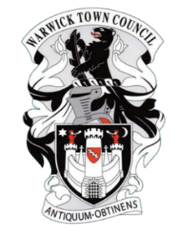 WARWICK TOWN COUNCILTOWN CLERK Jayne Topham	Court House, Jury Street, Warwick CV37 7TB Tel: 01926 411694Email: jaynetopham@warwicktowncouncil.org.ukWebsite: https://www.warwicktowncouncil.gov.uk/PLANS COMMITTEENOTICE IS HEREBY GIVEN a meeting of the PLANS COMMITTEE of WARWICK TOWN COUNCIL will be held in the Council Chamber, Court House, Jury Street, Warwick on THURSDAY 11th APRIL 2024 commencing at 6.30pmCOMMITTEE MEMBERSHIP:Councillor D Skinner (Chair)                                  Councillor S Pargeter                          Councillor D Browne (Deputy Chair)                    Councillor P WightmanCouncillor J D’Arcy                                                                           Councillor K Gorman                                                                                            The Mayor (Ex Officio)AGENDA	Recording, including filming, audio recording, taking photographs, blogging, tweeting and using other social media websites is permitted at Council meetings which are open to the public - however, anyone wishing to do so must speak to the Town Council staff prior to the meeting as there are rules which must be followed.1.APOLOGIES:2.DECLARATION OF PERSONAL OR PREJUDICIAL INTEREST:Members to declare the existence and nature of interests in items on the agenda in accordance with the adopted Code of Conduct. Declarations should be disclosed during this item. However, the existence and nature of any interest that subsequently becomes apparent during the course of the meeting must be disclosed immediately. If the interest is not registered, Members must notify the Town Clerk of the interest within 28 days. Members are also reminded of the need to declare predetermination on any matter. If Members are unsure about whether or not they have an interest, or about its nature, they are strongly advised to seek advice from the Town Clerk, prior to the meeting.3.REVIEW DECISIONS OF THE LOCAL PLANNING AUTHORITY – attached to reviewDecisions April 2024.docx4.PLANNING APPLICATIONS FOR WARWICK - Schedule attached to review.Planning Schedule 11.04.24.xlsx5.PLANNING APPEAL DECISIONS – attached to review.Planning Appeal Decisions April 2024.docx6. AN ACCELERATED PLANNING SYSTEM – CONSULTATION – DEPARTMENT FOR LEVELLING UP, HOUSING & COMMUNITIES – report attached here.Appendix A - An accelerated planning system - consultation.docxhttps://www.gov.uk/government/consultations/an-accelerated-planning-system-consultation/an-accelerated-planning-system#varying-and-overlapping-planning-permissions 